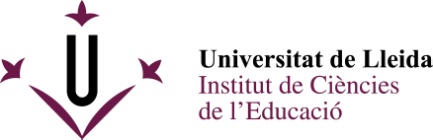 Cognoms _______________________________________  Nom____________________D.N.I/Pasaport_______________  Adreça _____________________________________C.Postal _________ Localitat______________________Telèfon ___________________Correu electrònic _________________________________________________________En/Na ______________________________________________ DNI ________________Pare/Mare/Tutor/ade_____________________________________________________autoritza al seu fill/a a realitzar pràctiques experimentals en els laboratoris de l'IRBLleida ubicats a l’edifici de Biomedicina de la  Universitat de Lleida, dins del marc del Projecte Itinera de l'Institut de Ciències de l'Educació, amb el compromís de guardar confidencialitat de les dades i informacions que s'hi obtinguin, així com garanteixen que permetran la formació en riscos laborals que exigeixen aquests instal·lacions.Signatura:__________, ______de________ de ____Sr/Sra. Director/a de l'Institut de Recerca Biomèdica de la Universitat de LleidaDADES DE L'ALUMNE/AAUTORITZACIÓ PATERNA/MATERNA